Jak třídit odpadStatutární město Frýdek-Místek má zaveden systém shromažďování, sběru, přepravy, třídění, využívání a odstraňování komunálních odpadů, které vznikají fyzickým osobám na území statutárního města Frýdku-Místku. Ve městě je celkem rozmístěno 5 643 popelnic o objemu 110 l, 922 kontejnerů o objemu 1 100 l, 1 297 kontejnerů na separovaný sběr odpadu, z toho 289 kontejnerů na sklo barevné, 68 kontejnerů na sklo bílé, 425 kontejnerů na papír, 515 kontejnerů na plasty, a 917 ks odpadkových košů. Svoz odpadů z těchto nádob zajišťuje společnost Frýdecká skládka, a.s.Každý občan České republiky vyprodukuje ročně průměrně 310 kg komunálních odpadů. Pokud jsou jednotlivé druhy odpadů správně tříděny, je umožněno jejich další zpracování, přičemž statutární město Frýdek-Místek, a v konečném výsledku jeho občané, ušetří finanční prostředky, které by jinak bylo nutné vynaložit na odstranění odpadů na skládce.Značky na obalechPanáček s košem znamená, že se použitý obal má hodit do nádoby na odpad nikoli na zem.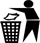 Zelený bod znamená, že je za obal zaplaceno do systému EKO-KOM, jenž zajišťuje sběr a využití obalových odpadů. Takto označené obaly je vhodné vhazovat do kontejnerů na separovaný odpad.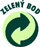 Přeškrtnutá popelnice znamená, že se obal nebo výrobek nesmí vyhazovat do nádob na komunální odpady, protože obsahuje nebezpečné látky. Takové odpady 
je možné odevzdat ve sběrném dvoře, v rámci svozu nebezpečných odpadů nebo 
na jiném místě k tomu určeném.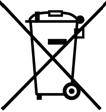 Druhy odpadůPAPÍRRecyklovatelné odpady: noviny, časopisy, kancelářský papír, reklamní letáky, knihy, sešity, krabice, lepenka, nápojové kartóny od mléka a džusů a papírové obaly.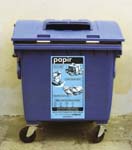 Nerecyklovatelné odpady: mokré, mastné nebo jinak znečištěné materiály na bázi papíru, uhlový a voskovaný papír, použité plenky a hygienické potřeby.Označení obalů z papíru:    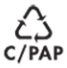 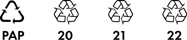 SKLORecyklovatelné odpady: láhve od nápojů, skleněné nádoby, skleněné střepy, tabulové sklo.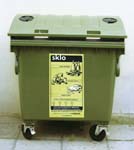 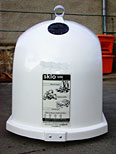 Nerecyklovatelné odpady: keramika, porcelán, autoskla, drátěné skla a zrcadla.Zelené nádoby jsou určené na barevné sklo a bílé nádoby na čiré sklo.Označení obalů ze skla:    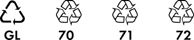 PLASTYRecyklovatelné odpady: PET láhve od nápojů (sešlápnuté), kelímky, sáčky, fólie, polystyrén a výrobky a obaly z plastů.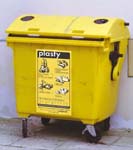 Nerecyklovatelné odpady: novodurové trubky, obaly od nebezpečných látek (motorové oleje, chemikálie, barvy apod.) 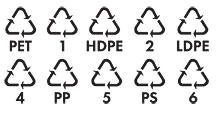 Označení obalů z plastů:       KOVYKovové odpady je možné odevzdat ve sběrnách nebo ve sběrných dvorech viz mapa. BIOODPAD Trávu, listí, větve a další odpad vhodný ke kompostování je možné bezplatně odevzdat na kompostárně v Bruzovicích (tel. 736 770 814), ve sběrných dvorech společnosti Frýdecká skládka, a.s., nebo prostřednictvím hnědých popelnic přidělených k rodinným domům.JEDLÉ OLEJE A TUKYPoužité jedlé oleje a tuky mohou občané Frýdku-Místku a podnikatelské subjekty zdarma odevzdat ve sběrných dvorech nebo v mobilní sběrně odpadů.STAVEBNÍ ODPADYU stavebních odpadů si jejich využití nebo odstranění prostřednictvím oprávněné osoby zajišťují občané sami na vlastní náklady.OBJEMNÉ ODPADYOdpady, které se nevejdou do běžných kontejnerů na směsný komunální odpad jako například starý nábytek (křesla, židle, skříně, válendy apod.), podlahové krytiny (koberce a linolea), umyvadla, toalety apod. může být zdarma předán k odstranění ve sběrných dvorech nebo 
do velkoobjemových kontejnerů v rámci „jarního“ nebo „podzimního úklidu“. V místních částech města Frýdku-Místku také v rámci svozu nebezpečných odpadů na jaře a na podzim.
NEBEZPEČNÉ ODPADYNebezpečné odpady jako mazací a motorové oleje, olejové filtry, neupotřebené léky, zářivky, výbojky, baterie, akumulátory, galvanické články, barvy, laky, ředidla, rozpouštědla, lepidla, kyseliny, oleje a nádoby jimi znečištěné, atd. je možné odevzdat ve sběrných dvorech 
nebo v rámci svozu nebezpečných odpadů na jaře a na podzim v místních částech města Frýdku-Místku.PNEUMATIKYSjeté nebo poškozené pneumatiky lze bezplatně odevzdat v rámci zpětného odběru na některém ze sběrných míst po celé České republice. Na pneumatiky se totiž vztahuje zákonná povinnost o zpětném odběru, která se týká výrobců, distributorů a koncových prodejců. Odložení pneumatik do kontejnerů na směsný komunální odpad a separovaný odpad nebo do jejich blízkosti není dovoleno, tak jako jejich volné pohození někde u cesty nebo v lese. Pneumatiky se také nesbírají ve sběrných dvorech na území statutárního města Frýdku-Místku, 
ale na k tomu určených místech zpětného odběru v autoservisech či bazarech. Aktuální přehled míst zpětného odběru provozovaných kolektivním systémem Eltma je dostupný na stránkách www.eltma.cz/sberna-mista. Pneumatiky jsou odebírány bez nároku na úplatu, bez požadavku na koupi nové pneumatiky či jiné služby a  bez rozdílu jejich značky nebo typu. LÉKYNeupotřebené léky mohou být předány k odstranění prostřednictvím každé lékárny nebo mohou být odevzdány ve sběrných dvorech.POUŽITÉ INJEKČNÍ STŘÍKAČKY A JEHLY Z INZULÍNOVÝCH PERPoužité nebezpečné odpady jako injekční stříkačky, jehly z inzulínových per diabetiků apod. (ostré předměty) se odevzdají ve zdravotnickém zařízení (poliklinika, nemocnice apod.), 
jehož lékař léčiva pacientovi předepsal. Lékárny ve většině případů nejsou k převzetí ostrých předmětů oprávněny. Nádoby na ostrý odpad musí být pevné, nepropíchnutelné, nepropustné, umožňující průběžné otevírání nádoby a po naplnění pevné uzavření. TONERY A CARTRIDGETonery a cartridge je možné odevzdat ve sběrných dvorech nebo do nádob umístěných v hlavních budovách Magistrátu města Frýdku-Místku na adrese Radniční 1148 
nebo Politických obětí 2478.DROBNÉ ELEKTROZAŘÍZENÍČervené kontejnery jsou určeny pro: nefunkční či nepotřebné kalkulačky, telefony, rádia, elektrické hračky, discmany, videokamery, fotoaparáty, drobné PC vybavení, sluchátka, dálkové ovladače, apod.Červené kontejnery nejsou určeny pro: televizory, PC monitory, zářivky a úsporné žárovky.Červené kontejnery ve FrýdkuAntala Staška 273 – stanoviště kontejnerů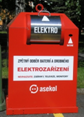 ČSČK 2079 – u kulturního domuJana Čapka 3084 – u restaurace GustlíčekK Hájku 141 – u potravin HrůzekKřižíkova 3278 – prostor AS VPLískovecká 294 – stanoviště kontejnerůM. Chasáka 3148 – u prodejny INVANa Aleji 2769 – stanoviště kontejnerůNovodvorská 3051 – stanoviště kontejnerůNovodvorská 3065 – stanoviště kontejnerůRůžový pahorek 552 – pod obchodním komplexemSlezská 2898 – stanoviště kontejnerůSlunečná – z boku budovy č. p. 284T. G. Masaryka – parkoviště za domy č. p. 502–505Těšínská 2324 – stanoviště kontejnerůTřanovského – zpevněná plocha u domu č. p. 387Zámecká 65 – pod zámkem u cestyČervené kontejnery v Místku1. máje 1834 – stanoviště kontejnerůČSA 1935 – stanoviště kontejnerůFrýdlantská 150 – u OC JeštěrGagarinova – stanoviště kontejnerů za č. p. 770Jiřího Trnky 72 – parkoviště vedle nákupního střediska                Malý Koloredov 2281 – zpevněná plocha před domemMaxima Gorkého 412 – parkoviště za MŠPavlíkova 270 – stanoviště kontejnerůPodpuklí 2385 – zastávka MHDVojtěcha Martínka 1999 – u hřištěČervené kontejnery v Lysůvkáchkřižovatka ul. Hraniční a Zahradnická – poblíž domu č. p. 51Elektrozařízení je možné odevzdat také v rámci zpětného odběru při nákupu nového výrobku, na sběrných dvorech nebo v mobilní sběrně odpadů (nerozebrané a v kompletním stavu).ODĚVY A OBUVFunkční a čisté oděvy a obuv se mohou odkládat do speciálních kontejnerů 
nebo v charitativních obchůdcích Dobrovolnického centra ADRA, o.p.s.Umístění kontejnerů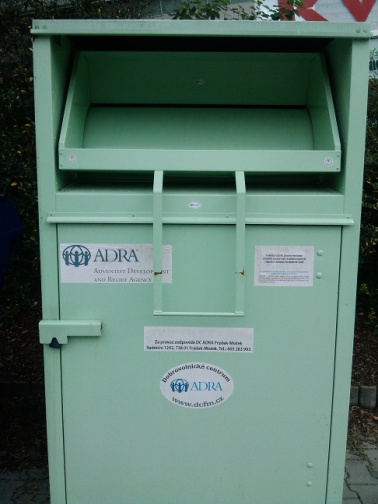 Umístění charitativních obchůdkůCharitativní obchůdky také přijímají funkční a čisté povlečení, ručníky, módní doplňky, nádobí, porcelán, keramiku, starožitnosti, bytové doplňky, knihy, CD, DVD, hračky a další věci, 
které mohou jiným lidem ještě dobře sloužit a jejichž darováním pomůžete lidem v sociální nouzi.Mapka umístění charitativních obchůdků a kontejnerů na oděvy a obuv 
ve Frýdku-Místku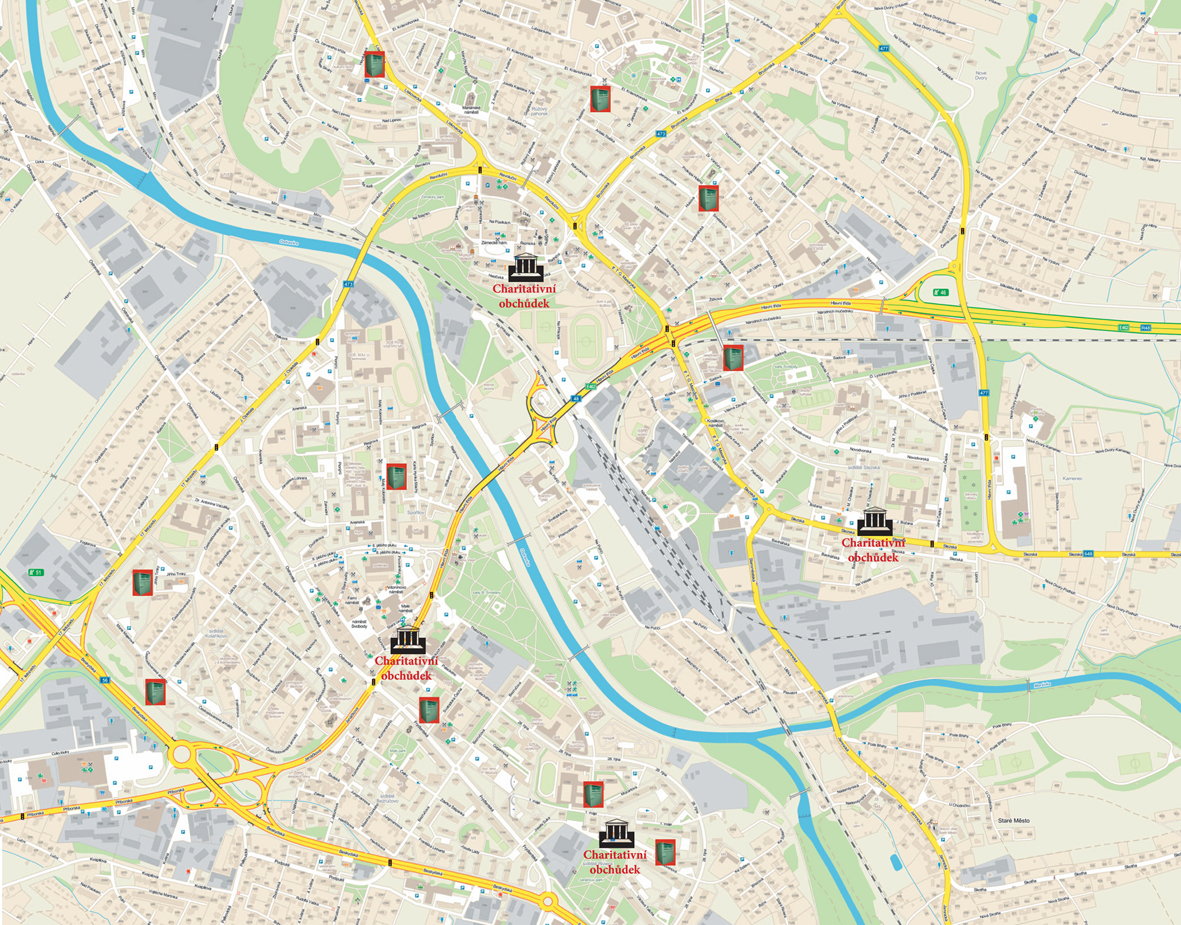 Mapka sběrných dvorů ve Frýdku-Místku, střediska Kompostárna v Bruzovicích a střediska Separace v Lískovci (také viz online mapa)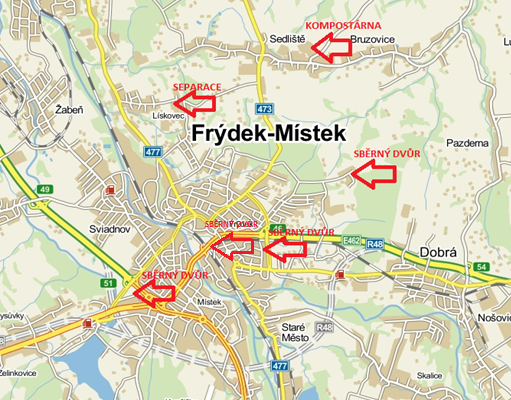 KontaktIng. Zuzana Špoková, referent odpadového hospodářstvíMagistrát města Frýdku-Místku, 
odbor životního prostředí a zemědělství 
Radniční 13, 738 01 Frýdek-Místekkancelář č. 205
tel: 558 609 516 mob: 773 775 461
e-mail: spokova.zuzana@frydekmistek.cz
www.frydekmistek.czFrýdekMístekČs. červeného kříže 2079Beethovenova 1857El. Krásnohorské 248ČSA 1945Husova 479Frýdlantská 150 (u Ještěra)Sadová 604Jiřího Trnky 72Malý Koloredov 2281Mozartova 1784FrýdekMístekRadniční 1242Hlavní 2326Slezská 31511. máje 741